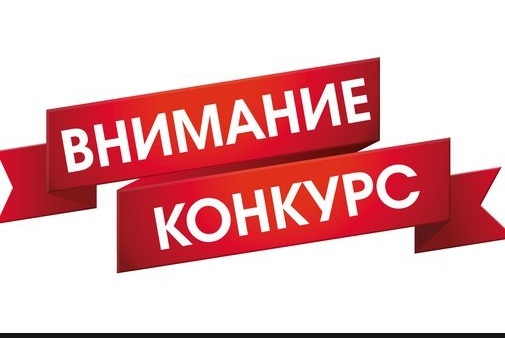 Извещение о проведении конкурса на право заключения договора на организацию ярмарки на земельном участке, находящемся в собственности муниципального образования Ковыльновское сельское поселение Раздольненского района Республики Крым 1. Организатор конкурса: Администрация Ковыльновского сельского поселения Раздольненского района Республики Крым.
Местонахождение, почтовый адрес: 296207, Россия, Республика Крым, Раздольненский район, с.Ковыльное, ул.30 лет Победы,5.
Адрес электронной почты и номера контактных телефонов: http://kovilnovskoe-sp.ru/,и        91-120.
Контактное лицо: Степаненко Ирина Владимировна – секретарь комиссии.
2. Конкурсная комиссия: Утверждена Постановлением Администрации Ковыльновского сельского поселения от 17.07.2020 года № 140 «О проведении конкурса на право заключения договора на организацию ярмарки на земельном участке, находящемся в собственности муниципального образования Ковыльновское сельское поселение Раздольненского района Республики Крым».
3. Дата, время и место вскрытия конвертов с заявками на участие в конкурсе: 11.08.2020 г. в 10 час. 00 мин. по адресу: 296207, Россия, Республика Крым, Раздольненский район, с.Ковыльное, ул.30 лет Победы,5.
4. Срок и место подачи документов для участия в Конкурсе: Заявки на участие в конкурсе принимаются с 17.07.2020 по 10.08.2020  с 09:00 до 17:00 по рабочим дням (обеденный перерыв с 12:00 до 13:00) по адресу: 296207, Россия, Республика Крым, Раздольненский район, с. Ковыльное, ул.30 лет Победы,5.
Заявки, поданные позднее установленного срока, не принимаются. Незапечатанный или не оформленный, в соответствии с требованиями Порядка, конверт с заявкой на участие в Конкурсе и прилагаемыми к ней документами Организатором конкурса не принимается.
5. Предмет конкурса: Заключение договора на организацию ярмарки на земельном участке, находящемся в собственности муниципального образования Ковыльновское сельское поселение Раздольненского района Республики Крым (далее Договор) сроком до 31.12.2020г., в соответствии с постановлением Администрации Ковыльновского сельского поселения от 27.08.2018г. № 206 «Об утверждении Порядка проведения конкурса на право заключения договора на организацию ярмарки на земельном участке, находящемся в собственности муниципального образования Ковыльновское сельское поселение Раздольненского района Республики Крым».

6. Лоты конкурса:
№ лота. Адреса ярмарочных площадок земельных участках, находящихся в собственности муниципального образования Ковыльновское сельское поселение. Специализация. Дни проведения.
1. с.Ковыльное, ул.Восточная,1 (площадь возле магазина), универсальная, вторник, пятница.
2. с.Сенокосное, ул.Садовая,1а, универсальная, суббота.
3.с.Волочаевка ул.Кирова,20 (площадь возле магазина), универсальная, воскресенье
7. Порядок заключения Договора: Организатор Конкурса в течение трех рабочих дней со дня размещения результатов Конкурса на официальном сайте Администрации Ковыльновского сельского поселения Раздольненского района Республики Крым в информационно - телекоммуникационной сети «Интернет» http://kovilnovskoe-sp.ru/, а также направляет Договор победителю Конкурса. Победитель Конкурса в течение трех рабочих дней со дня получения Договора направляет подписанный Договор Организатору конкурса. Договор направляется любым способом, позволяющим подтвердить факт его получения.
Договор с победителем Конкурса заключает Администрация Ковыльновского сельского поселения.
Типовая форма Договора - приложение 1 к настоящему извещению.
8. Порядок отказа от проведения конкурса организатором конкурса: Уполномоченный орган имеет право отказаться от проведения Конкурса не позднее, чем за пять дней до даты окончания срока подачи заявок на участие в Конкурсе и в течение одного рабочего дня со дня принятия указанного решения подлежит публикации на официальном сайте Администрации Ковыльновского сельского поселения Раздольненского района Республики Крым в информационно - телекоммуникационной сети «Интернет» - http://kovilnovskoe-sp.ru/.Приложение 1 к извещению о проведении конкурса на право заключения договора на организацию ярмарки на земельном участке, находящемся в собственности муниципального образования Ковыльновское сельское поселение Раздольненского района Республики КрымДоговорна право организации ярмарки на земельном участке, находящемся в собственности муниципального образования Ковыльновское сельское поселение Раздольненского района Республики Крым №____с.Ковыльное	                                                             «____»_______20__г.Администрация Ковыльновского сельского поселения Раздольненского района Республики Крым (далее - Администрация), в лице председателя Ковыльновского сельского совета- главы Администрации Ковыльновского сельского поселения _________________________________________________, действующего на основании Устава муниципального образования Ковыльновское  сельское поселение Раздольненского района Республики Крым, именуемая в дальнейшем «Заказчик» с одной стороны, и __________________________________________________________________(наименование организации, Ф.И.О. индивидуального предпринимателя)в лице ______________________________________________________________,(должность, Ф.И.О.)действующего на основании 	, именуемый в дальнейшем - «Исполнитель», с другой стороны, далее совместно именуемые «Стороны», на основании протокола конкурсной комиссии № _________            от «__»  ___________ 20__г. заключили настоящий Договор о нижеследующем.1.ПРЕДМЕТ ДОГОВОРА1.1. Исполнитель обязуется организовать работу ярмарки в срок с ______20_ г. по __________20__ г. по адресу: ________________________________________, в соответствии с требованиями конкурсной документации и условиями настоящего Договора.1.2. Настоящий Договор вступает в силу с момента его подписания и действует по ____________ 20__ года.1.3. Торговля на ярмарке осуществляется в соответствии со схемой размещения торговых мест (приложение 1) и ассортиментным перечнем (приложение 2).1.4. Приложения являются неотъемлемой частью Договора.2. ОБЯЗАННОСТИ СТОРОН2.1. Во исполнение предмета настоящего Договора Исполнитель обязуется:2.1.1. Опубликовать в средствах массовой информации и разместить в информационно телекоммуникационной сети Интернет информацию о плане мероприятий по организации ярмарки и продажи товаров на ней, провести работу по привлечению участников ярмарки;2.1.2. Соблюдать схему размещения торговых мест на ярмарке. Торговые места на ярмарках предоставляются юридическим лицам, индивидуальным предпринимателям, а также гражданам (в том числе гражданам, ведущим крестьянские (фермерские) хозяйства, личные подсобные хозяйства или занимающиеся садоводством, огородничеством, животноводством) в строгом соответствии со Схемой. На ярмарке не допускается торговля с необорудованных мест (коробки, ящики, тротуары и др.) и организация дополнительных торговых мест, не предусмотренных Схемой.2.1.3. Заключать договоры о предоставлении торгового места (далее - Договор) с юридическим лицом, индивидуальным предпринимателем, зарегистрированными в установленном законодательством Российской Федерации порядке, гражданином (в том числе гражданином - главой крестьянского (фермерского) хозяйства, членом такого хозяйства, гражданином, ведущим личное подсобное хозяйство или занимающимся садоводством, огородничеством, животноводством);2.1.4. При заключении Договоров о предоставлении торгового места на сельскохозяйственной ярмарке, 50 % мест предоставить крымским сельхозтоваропроизводителям, при наличии таких обращений;2.1.5. Провести работы по благоустройству площадки ярмарки. Обеспечить оснащение мест проведения ярмарки контейнерами для сбора мусора, туалетами, своевременную уборку прилегающих территорий и вывоз мусора после завершения работы ярмарки;2.1.6. Обеспечить соблюдение законодательства Российской Федерации о защите прав потребителей, в области обеспечения санитарно-эпидемиологического благополучия населения, о пожарной безопасности, в области охраны окружающей среды и другие установленные федеральными законами требования;2.1.7. Обеспечить участников ярмарки торгово-технологическим оборудованием, инвентарем, весоизмерительными приборами (при необходимости), его монтаж перед началом торговли и демонтаж после ее окончания, подключение его к электрическим сетям;2.1.8. Осуществлять контроль за организацией торгового процесса участниками ярмарки, соблюдением ассортимента товаров, не запрещенных к реализации на ярмарках;2.1.9. Обеспечить охранные мероприятия на период работы ярмарки;2.1.10. Обеспечить нахождение в течение всего времени работы ярмарки на ее территории ответственного лица;2.1.11. В соответствии с действующим антимонопольным законодательством Российской Федерации создавать равные условия для продавцов при распределении торговых мест на ярмарке;2.1.12. В целях организации продажи товаров на ярмарках, создания благоприятных условий для покупателей организатор ярмарок обеспечивает:размещение в наглядной форме и доступной для участников и посетителей ярмарки вывески с указанием наименования организатора ярмарки, места его нахождения, контактных телефонов, режима работы, схемы размещения объектов на территории ярмарки;информирование продавцов ярмарки о правилах торговли;осуществление продажи товаров, соответствующих типу ярмарки;доступность территории ярмарки и объектов, размещённых на ней, для инвалидов;организацию охраны и поддержание общественного порядка на ярмарке;соблюдение условий труда работающих на ярмарке;надлежащее санитарно-гигиеническое состояние мест торговли;оформление и выдачу продавцам личной нагрудной карточки.2.2. Обязанности Заказчика:2.2.1. Предоставить место и определить территорию размещения ярмарки;2.2.2. Осуществлять контроль за надлежащим исполнением настоящего Договора;3.ОТВЕТСТВЕННОСТЬ СТОРОН3.1. В случае неисполнения или ненадлежащего исполнения обязательств по настоящему Договору Стороны несут ответственность в соответствии с законодательством Российской Федерации.4. РАСТОРЖЕНИЕ ДОГОВОРА4.1. Договор, может быть, расторгнут по соглашению Сторон или по решению суда.4.2. Администрация имеет право досрочно, в одностороннем порядке расторгнуть Договор в случае неисполнения или нарушения Исполнителем условий договора, в том числе невыполнение Исполнителем требований, указанных в пункте 2.1. настоящего Договора.4.3. После расторжения договора торговые объекты демонтируются, площадка освобождается и приводится в надлежащее санитарное состояние за счет Исполнителя.5. ПРОЧИЕ УСЛОВИЯ5.1. Вопросы, не урегулированные настоящим Договором, разрешаются в соответствии с законодательством Российской Федерации.5.2. Договор составлен в 2-х экземплярах, каждый из которых имеет одинаковую юридическую силу, по одному для каждой Стороны.5.3. Споры по Договору разрешаются в установленном законодательством порядке.5.4. Все изменения и дополнения к Договору оформляются Сторонами дополнительными соглашениями, совершенными в письменной форме, которые являются неотъемлемой частью Договора.5.5. Приложения к договору составляют его неотъемлемую часть:Приложения:1. Схема размещения торговых мест.2. Ассортиментный перечень.6. Юридические адреса, банковские реквизиты и подписи сторон:Администрация:					Организатор:  ___________________ (ФИО)                            ____________________ (Ф.И.О)Приложение 1к договору №____Схема размещения торговых местПриложение 2к договору № ____Ассортиментный перечень товаров, разрешенных к реализации на ярмарке по адресу: __________________________________________________________________Администрация:Администрация Ковыльновского сельского поселения Раздольненского района Республики КрымОГРН _________________________ИНН/КПП _____________________в лице председателя Ковыльновского сельского совета-главы Администрации Ковыльновского сельского поселения _______________________________, действующего на основании Устава муниципального образования Ковыльновское сельское поселение Раздольненского района Республики КрымАдрес: 296207, Республика Крым, Раздольненский район, с.Ковыльное,  ул.30 лет Победы,5Организатор:ИП (ОГРНИП) ИНН    КПП     _______________действующий на основании: паспорта гражданина Российской Федерации № ХХ ХХ ХХХХ выданного ____________________ от __.__.20__ года код подразделения    _______Адрес: _____________________________________________________________________________________________КС_____________________________БИК____________________________ИНН банка___________________________ КПП банка___________________________ р/с арендатора ___________________________